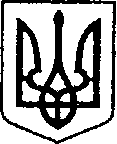                                                                                               УКРАЇНА                                ЧЕРНІГІВСЬКА ОБЛАСТЬ    Н І Ж И Н С Ь К А    М І С Ь К А    Р А Д А       13 сесія VIII скликання   Р І Ш Е Н Н Явід 16 вересня 2021р.                       м. Ніжин	                           № 31-13/2021Про внесення в перелік земельних ділянокнесільськогосподарського призначення, щопідлягають продажу власникам об’єктів нерухомогомайна, розміщеного на цих ділянках    Відповідно до статей 25, 26, 42, 59, 60, 73 Закону України «Про місцеве самоврядування в Україні», Земельного кодексу України, Регламенту Ніжинської міської ради Чернігівської області, затвердженого рішенням Ніжинської міської ради Чернігівської області VIII скликання від                             27 листопада 2020 року № 3-2/2020,   керуючись рішенням Ніжинської міської ради від 26.09.2018 року  № 5-43/2018  «Про визначення відсоткового розміру авансового внеску вартості земельних ділянок за нормативною грошовою оцінкою»,  розглянувши заяви фізичних та юридичних осіб, міська рада вирішила:               Пункт 1 про внесення в перелік земельних ділянок несільськогосподарського призначення, що підлягають продажу власникам об’єктів нерухомого майна, розміщеного на цих ділянках, земельну ділянку земель житлової та громадської забудови  для будівництва та обслуговування будівель торгівлі, площею 0,0349 га за адресою:  вул. Московська, 6, м. Ніжин Чернігівської області, кадастровий номер 7410400000:04:001:0022, яка використовується  для експлуатації та обслуговування нежитлової будівлі магазину№1 «Будівельник», який є власністю фізичної особи-підприємця Іценка Василя Миколайовича згідно договору купівлі-продажу державного майна за конкурсом № 32  від 12.01.1995р. знято з порядку денного відповідно до  ч. 2 ст. 29 Регламенту Ніжинської міської ради Чернігівської області VIII скликання до надання заявником висновку з Департаменту культури і туризму, національностей та релігій Чернігівської ОДА з приводу погодження на продаж земельної ділянки у власність.                                                                                                                                            Пункт 2 про внесення в перелік земельних ділянок несільськогосподарського призначення, що підлягають продажу власникам об’єктів нерухомого майна, розміщеного на цих ділянках, земельну ділянку земель житлової та громадської забудови  для будівництва та обслуговування будівель торгівлі, площею 0,1210 га за адресою:  вул. Московська, 5-а,                    м. Ніжин Чернігівської області, кадастровий номер 7410400000:04:002:0010, яка використовується  для розміщення нежитлового приміщення, касового вузла, які є власністю ТОВ «Авто Моторс Груп» згідно договору купівлі-продажу нерухомого майна  від 09.07.2019р., № 367 знято з порядку денного відповідно до  ч. 2 ст. 29 Регламенту Ніжинської міської ради Чернігівської області VIII скликання до надання заявником висновку з Департаменту культури і туризму, національностей та релігій Чернігівської ОДА з приводу погодження на продаж земельної ділянки у власність.                                                                                                                                          3.  Внести в перелік земельних ділянок несільськогосподарського призначення, що підлягають продажу власникам об’єктів нерухомого майна, розміщеного на цих ділянках, земельну ділянку земель житлової та громадської забудови  для будівництва та обслуговування інших будівель громадської забудови, площею 0,1528 га за адресою:  вул. Ю.Брюховця, 1,                м. Ніжин Чернігівської області, кадастровий номер 7410400000:04:022:0156, яка використовується  для розміщення нежитлової будівлі, яка є власністю Шевченко Альони Володимирівни згідно договору купівлі-продажу нерухомого майна  від 14.05.2021р., № 437.                        4. Фінансування робіт з проведення експертної грошової оцінки даних земельних ділянок здійснюється за рахунок внесеного покупцем авансу у розмірі 15 % вартості земельної ділянки, визначеної за нормативною грошовою оцінкою земельної ділянки.                   5.  Начальнику управління комунального майна та земельних відносин Ніжинської міської ради  Онокало  І.А. забезпечити оприлюднення даного рішення на офіційному сайті Ніжинської міської ради протягом п’яти робочих днів з дня його прийняття.                            6. Організацію виконання даного рішення покласти на першого заступника міського голови з питань діяльності виконавчих органів ради Вовченка Ф.І. та   управління комунального майна та земельних відносин Ніжинської міської ради (Онокало І.А).								   7.  Контроль за виконанням даного рішення покласти на постійну комісію міської ради  з питань регулювання земельних відносин, архітектури, будівництва та охорони навколишнього середовища (голова комісії Глотко В.В.).     Міський голова         				                      Олександр  КОДОЛА